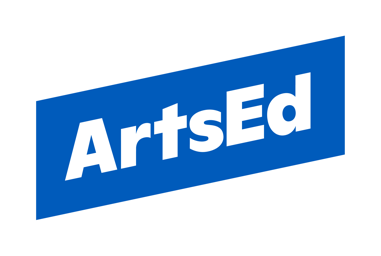 ARTS EDUCATIONAL SCHOOLS LONDONJOB DESCRIPTION AND PERSON SPECIFICATIONJOB TITLE					Head of MusicSALARY	The Arts Educational Schools has its own salary scale and benefits package.  Salary decisions will be based on extent of teaching experience as well as professional work undertaken.NATURE OF POST	A full time post for a one-year period in the first instance.  IMMEDIATELY RESPONSIBLE TO	Director of Performing ArtsINTRODUCTION TO THE SCHOOLWe are committed to fully developing the academic, vocational and personal potential of our pupils and we strive to ensure that our curriculum is modelled on current best practice. We believe that the balance of academic study, creative arts training and performance opportunities helps to develop self-discipline together with a strong sense of responsibility. Our pupils and staff relish challenges and work tirelessly to achieve the very highest standards. Small class sizes and a staff of well-qualified, specialist teachers and practitioners underpin the excellent approach to the process of learning at all stages.The school has a long history of success – with its pupils going on to study at Musical Theatre at LAMDA and ArtsEd, Rambert, RADA, The National Film and Television School, NYU and other prestigious institutions.  The Arts Educational Schools London is not a 'stage school,' for it has always prided itself on producing a first class education in which the performing arts play a central role. Our emphasis is on teaching the whole person, not merely the fostering of professional talent. JOB DESCRIPTIONThe general aim of this post is to sustain and improve the quality of training and education that is offered to the pupils in the school. At present we teach both Edexcel specifications for GCSE and A level Music. It would be advantageous for teachers to have experience of teaching these board’s qualifications, however, many of the skills are transferable. The ethos of the school is one of shared responsibility to which all teachers make a significant contribution. As many departments consist of just one-member it is vital that the teacher contributes throughout the year to the school’s strategic planning.PRINCIPAL RESPONSIBILITIESTo lead the department through effective teaching, professional vision and knowledgeTo assist in the planning and management of Musical productions in school, including the audition process.To direct groups at rehearsals, and live or recorded performances, in order to achieve desired quality.To consult with directors and choreographers in planning and delivering school productions.To help backstage and coordinate backstage support and steward teams for all internal large scale productionsTo organise and co-ordinate the content and timetabling of peripatetic music lessons.To liaise with the Head of Singing on the vocal tuition.To write and review the Music Department Handbook and Development Plan.To maintain and develop schemes of work, within the framework of the National Curriculum and the requirements of the Examination Boards, working collaboratively if appropriate. To take part in the appointment of staff to the department and in the drawing up of their job descriptionsTo arrange, in consultation with members of the department, the deployment of those member in the timetableTo support members of the department in maintaining sound discipline within the schools agreed policiesTo monitor the quality of teaching and learning within the department and to ensure that curricular records are kept and that reports are writtenTo supervise the use and care of the rooms assigned to Music classes, including adherence to relevant Health and Safety regulations in studios and other facilities.GENERALTeach classes as appropriate to the role.To maintain and monitor appropriate records of pupils’ learning and achievementsDesign, develop and write suitable schemes of work for all Key Stages.To write reports, attend parents’ meetings and respond to parents’ enquiries.To devise and implement a rehearsal programme resulting in student productions that meet (and hopefully exceed) the expectations of a specialist school with a performing arts focus.  This might result in spending additional time after school, on occasional Saturdays and in the half term breaks.To rehearse students to be confident when performing enabling them to achieve success, be it for an exam or productionTo implement the school’s agreed policiesTo maintain effective discipline through implementation of the school’s agreed procedures.To take part in the performance management/appraisal programme.To attend meetings as appropriateTo maintain liaison with classes’ and individual pupil’s form tutors.To take on the pastoral responsibilities of a Form TutorTo keep abreast of all exam specifications and to meet all deadlinesCURRICULUMTo teach agreed process and creative Music schemes to KS3 classes To teach and assess in regards to the GCSE Edexcel specification for GCSE and A LevelTo ensure that curricular records and assessments are kept and reports writtenTo mark all work set in relation to the Edexcel mark schemesTo mark KS3 in accordance with the ArtsEd mark schemeTo ensure that health and safety issues are properly understood and procedures followed effectively and consistentlyFINANCE AND RESOURCESTo provide a list of examination, peripatetic lessons and school trips disbursements when required by the Finance DirectorADDITIONAL INFORMATIONThe post holder must at all times carry out their responsibilities with due regard to the Arts Educational Schools London Equal Opportunities Policies The post holder must accept responsibility for ensuring that the policies and procedures relating to Health and Safety in the workplace are adhered to at all times. The post holder must respect the confidentiality of data stored electronically and by other means in line with the Data Protection Act. The post holder must carry out their responsibilities with due regard to the non-smoking environment of the schoolThe School is committed to safeguarding and promoting the welfare of children and young people and expects all staff to share this commitment.The above list is not exhaustive and the post holder will be required to undertake such duties as may reasonably be expected within the scope and grading of the post. All members of staff are required to be professional, co-operative and flexible in line with the needs of the post and the school. Job descriptions are regularly reviewed to ensure they are an accurate representation of the post.PERSON SPECIFICATIONQualifications:	QTS or equivalentSkills:Ability to design and implement interesting and creative schemes of workAn efficient and effective teacher with evidence of first class teaching skills.Effective classroom/studio managerAbility to inspire pupilsExcellent keyboard and sight reading skillsKnowledge:A sound knowledge of relevant examination syllabuses for GCSE, A Level with a willingness to learn new specifications if deemed appropriate.A range of teaching pedagogy and strategies relevant to the teaching of the subjectFamiliarity with current best practice A sound knowledge of ABRSM and Trinity examination specificationsA good knowledge of assessment procedures relating to the specialist areaExperienceRelevant teaching experience.A firm understanding of how to direct students in a rehearsalPersonal QualitiesThe ability to inspire in pupils a love of the subject and the desire to reach the highest possible standardsA commitment to the broad education of childrenThe aptitude to work constructively with children across a wide range of age and abilityThe competence, stamina and professionalism necessary to discharge all professional duties effectivelyA willingness to allocate own time to rehearse productions with students or give additional one-to-one support to students applying to Music Schools and Performing Arts CoursesEnthusiasm for the work in this specialist schoolThe ability to work as part of a teamExcellent communication skillsA good sense of humour.SALARY AND CONDITIONSAll offers of appointment are subject to ArtsEd receiving satisfactory references, DBS and medical clearanceAll appointments are subject to a probationary period of two termsAPPLICATIONS All applicants must provide:Equal Opportunities Monitoring Form (available to download from the TES website)A letter of application clearly outlining your suitability for the post based on the particular requirements outlined in the Job Description.A completed application form (available to download from the TES website)Please return your completed application form to:Cheryl JarmanHR ManagerArts Educational Schools London14 Bath RoadChiswickLondon W4 1LYcjarman@artsed.co.uk All applications must be received by 9am on Friday 17st May 2019